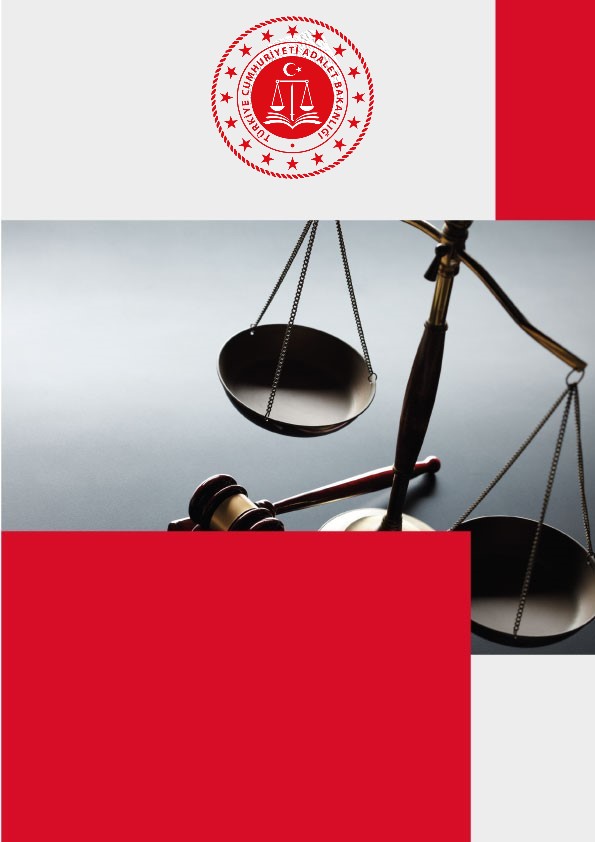 Adalet Komisyonu Başkanı Sunuşu	3Cumhuriyet Başsavcısı Sunuşu	4 1. GENEL BİLGİLER	5A. BÖLGE ADLİYE MAHKEMESİNİN FİZİKİ YAPISI	5B. DAİRELER ve DİĞER BİRİMLERE İLİŞKİN BİLGİLER	6C. DAİRELERE İLİŞKİN BİLGİLER	7D. TEKNOLOJİK KAYNAKLAR	7E. İNSAN KAYNAKLARI	7HÂKİM VE CUMHURİYET SAVCILARINA İLİŞKİN BİLGİLER	92. FAALİYETLERE İLİŞKİN BİLGİLER	10A. MALİ BİLGİLER	10B. DAİRELERE İLİŞKİN BİLGİLER	11C. ÖN BÜRO VE MEDYA İLETİŞİM BÜROLARINA İLİŞKİN BİLGİLER	16D. DİĞER BİLGİLER	163. DEĞERLENDİRME ve SONUÇ	17Adalet Komisyonu Başkanı SunuşuBu bölümde, Adalet Komisyonu Başkanının sunuşu yer alacaktır.Cumhuriyet Başsavcısı Sunuşu	Bu bölümde, Cumhuriyet Başsavcısının sunuşu yer alacaktır.1. GENEL BİLGİLERA. BÖLGE ADLİYE MAHKEMESİNİN FİZİKİ YAPISIB. DAİRELER ve DİĞER BİRİMLERE İLİŞKİN BİLGİLERBu bölümde, her başlığın altına ilgili bölümdeki birimler yazılacaktır.							        CUMHURİYET BAŞSAVCILIĞI DAİRELERBİLGİ İŞLEM ŞEFLİĞİADALET KOMİSYONUİDARİ İŞLER MÜDÜRLÜĞÜYAZI İŞLERİ MÜDÜRLÜĞÜÖN BÜRODANIŞMA MASASIMEDYA İLETİŞİM BÜROSUC. DAİRELERE İLİŞKİN BİLGİLERBu bölümde, her dairenin yanına iş bölümü yazılacaktır.1. HD2. HD3. HD....................1. CD2. CD3. CD....................D. TEKNOLOJİK KAYNAKLARE. İNSAN KAYNAKLARIPERSONELE İLİŞKİN BİLGİLERDairelere ve Adli Birimlere Göre DağılımBu bölümde, her bir mahkeme ve birim için bir satır açılarak kaç personelin çalıştığı belirtilecektir. Örnek olarak bazı mahkeme ve birimler belirtilmiştir.Unvana Göre DağılımCinsiyete Göre DağılımHÂKİM VE CUMHURİYET SAVCILARINA İLİŞKİN BİLGİLER Cinsiyete Göre Dağılım2. FAALİYETLERE İLİŞKİN BİLGİLERA. MALİ BİLGİLER....... BÖLGE ADLİYE MAHKEMESİ …. YILI BÜTÇE TABLOSUB. DAİRELERE İLİŞKİN BİLGİLERBölge Adliye Mahkemesi Kararlarına Karşı Anayasa Mahkemesi (AYM) veya Avrupa İnsan Hakları Mahkemesi’ne (AİHM) Yapılan Başvurular Neticesinde Tespit Edilen İhlal Kararları Davaların Temizlenme Oranları ve Reel Çalışma OranlarıTemizlenme oranı, dipnotta açıklandığı şekilde hesaplanacaktır. Temizlenme oranı bir önceki yıl ile karşılaştırmalı olarak hesaplanacaktır.Reel çalışma oranı hesaplamasında aşağıdaki formül kullanılacaktır. Referans yıl içinde karara bağlanan dosya sayısının (1100), yıl içinde gelen dosya sayısı (900) ile devreden dosya sayısının (750) toplamına bölünmesi ile ortaya çıkan sayı reel çalışma oranıdır). Örnek; 1100 ÷ (900+750) = 0,66 (% 66)Yargıtay'a Temyiz İncelemesine Giden Dosya Sayıları Bu bölümde, her bir daire için bir satır açılarak ilgili bölümler doldurulacaktır. Örnek olarak bazı daireler belirtilmiştir.Hukuk Dairelerince Raporlama Yılı İçerisinde Verilen Kararların Niteliğine Göre Dağılımı5. Ceza Dairelerince Raporlama Yılı İçerisinde Verilen Kararların Niteliğine Göre Dağılımı6. Dairelerdeki Dava ve Suç Türlerine Göre Davaların Ortalama Bitirilme Süreleri Bu bölümde, her bir hukuk dairesi için en çok karşılaşılan 5 dava türü bakımından yukarıdaki şekilde tablo doldurulacaktır. Örnek olarak bir tablo oluşturulmuştur.Ortalama süre hesaplanmasında aşağıdaki formül kullanılacaktır: Dosyanın kayda alınması ile hüküm verilmesi arasında geçen süreler toplamı / Dava sayısı = Ortalama bitirilme süresiBu bölümde, her bir ceza dairesi için en çok karşılaşılan 5 suç türü bakımından yukarıdaki şekilde tablo doldurulacaktır. Örnek olarak bir tablo oluşturulmuştur.Ortalama süre hesaplanmasında aşağıdaki formül kullanılacaktır: Dosyanın kayda alınması ile hüküm verilmesi arasında geçen süreler toplamı / Dava sayısı = Ortalama bitirilme süresi7.  Cumhuriyet Başsavcılığı 8. Cumhuriyet Başsavcılığı İtiraz Yetkisi (CMK md. 308/A) C. ÖN BÜRO VE MEDYA İLETİŞİM BÜROLARINA İLİŞKİN BİLGİLERBölge Adliye Mahkemesi Gelen İş TablosuMedya İletişim BürolarıD. DİĞER BİLGİLERAdalet Komisyonu Tarafından Göreve Yeni Başlayan Memurlara ve Diğer Personele Verilen EğitimlerBu bölümde, personele verilen eğitimler, eğitime katılan personel sayısı ve gelecek raporlama yılı içerisinde yapılması planlanan eğitimlere ilişkin bilgilere yer verilecektir.2. Diğer Kurumlarla Yapılan İşbirliği ve ÇalışmalarBu bölümde, komisyon tarafından diğer adalet kurumları ve başka kurumlarla yapılan işbirliği ve çalışmalara yer verilecektir. Bilirkişilik Bölge Kurulları BilgileriBu bölümde, adli yargı istinaf mahkemelerinin yargı çevresinde bulunan bilirkişi bölge kurullarına ilişkin iletişim bilgilerine yer verilecektir3. DEĞERLENDİRME ve SONUÇBu bölümde, komisyon başkanınca raporlama yılının ve faaliyet raporunun değerlendirmesi yapılacaktır.Hizmet BinasıAdres ve İletişim BilgileriAdres ve İletişim BilgileriHizmet Alanı(M2)Ana BinaAdresAna BinaTelefonAna BinaFaks...Ek Hizmet BinasıAdres...Ek Hizmet BinasıTelefon...Ek Hizmet BinasıFaks... Ek Hizmet BinasıAdres... Ek Hizmet BinasıTelefon... Ek Hizmet BinasıFaks... Ek Hizmet BinasıTelefon... Ek Hizmet BinasıFaksAvukat bekleme odasıAvukat bekleme odasıVar                  Yok Vatandaşlar tarafından kullanılacak kafeterya veya bekleme odalarıVatandaşlar tarafından kullanılacak kafeterya veya bekleme odalarıVar                  Yok Kısıtlı AlanKısıtlı AlanVar                  Yok OtoparkOtoparkVar                  Yok Engellilere yönelik önlemlerEngellilere yönelik önlemler... Bölge Adliye Mahkemesi 2023 YılıMasaüstü BilgisayarAdet bilgisi yazılacaktırDizüstü BilgisayarYazıcıJeneratörTarayıcıSEGBİSHukuk Dairelerine Göre DağılımHukuk Dairelerine Göre Dağılım1. HD2. HD... TOPLAMCeza Dairelerine Göre DağılımCeza Dairelerine Göre Dağılım1. CD2. CD...TOPLAMDiğer Birimlere Göre DağılımDiğer Birimlere Göre DağılımAdalet Komisyonuİdari İşler MüdürlüğüBilgi İşlem ŞefliğiÖn BüroDanışma MasasıPersonelin Unvana Göre DağılımıPersonelin Unvana Göre Dağılımıİdari İşler MüdürüYazı İşleri MüdürüŞefZabıt KâtibiMübaşirBilgisayar İşletmeniEmanet MemuruSantral MemuruTebligat MemuruMemurTeknisyenVeri Hazırlama Kontrol İşletmeniVeznedarŞoförHizmetliGüvenlik PersoneliKaloriferciTOPLAMPersonelin Cinsiyete Göre DağılımıPersonelin Cinsiyete Göre DağılımıKadınErkekTOPLAMCinsiyete Göre DağılımCinsiyete Göre DağılımKadınErkekTOPLAMEkonomik KodlarEkonomik KodlarGenel Bütçeİşyurtları Kurumu BütçesiToplam Harcama01Personel Giderleri02SGK Devlet Primi Giderleri03Mal ve Hizmet Alım Giderleri03.2Tüketime Yönelik Mal ve Malzeme Alımları03.3Yolluklar03.4Görev Giderleri03.4.80.01İlama Bağlı Borçlar (Berat eden sanık lehine vekalet ücreti)03.5Hizmet Alımları03.5.70.01Zorunlu Müdafi Giderleri (CMK) 03.5.70.01Adli Yardım Giderleri (Hukuk)03.8Gayrimenkul Mal Bakım ve Onarım Giderleri 03.9Tedavi ve Cenaze Giderleri 05Cari Transferler06Sermaye Giderleri06.1Mamul Mal Alımları06.3Gayri Maddi Hak Alımları06.4Gayrimenkul Alımları ve Kamulaştırma06.5Gayrimenkul Sermaye Üretim Giderleri06.6Menkul Mal Büyük Onarım Giderleri06.7Gayrimenkul Büyük Onarım GiderleriGENEL TOPLAMGENEL TOPLAMAnayasa Mahkemesi’ne (AYM) Yapılan Başvurular Neticesinde Tespit Edilen İhlal KararlarıAnayasa Mahkemesi’ne (AYM) Yapılan Başvurular Neticesinde Tespit Edilen İhlal KararlarıToplam Başvuru Sayısıİhlal Tespit Edilen Dosya SayısıAvrupa İnsan Hakları Mahkemesi’ne (AİHM) Yapılan Başvurular Neticesinde Tespit Edilen İhlal KararlarıAvrupa İnsan Hakları Mahkemesi’ne (AİHM) Yapılan Başvurular Neticesinde Tespit Edilen İhlal KararlarıToplam Başvuru Sayısıİhlal Tespit Edilen Dosya SayısıDavaların Temizlenme OranlarıDavaların Temizlenme OranlarıDavaların Temizlenme OranlarıDavaların Temizlenme OranlarıDavaların Temizlenme OranlarıDavaların Temizlenme OranlarıDavaların Temizlenme OranlarıDairelerYıl İçerisinde Gelen Dosya SayısıBir Önceki Yıldan Devreden Dosya SayısıKarar SayısıTemizlenme Oranı%Bir Önceki Yıl Temizlenme OranıReel Çalışma Oranı1. HD2. HD3. HD... 1. CD2. CD3. CD... TOPLAMTemyiz İncelemesine Giden Dosya BilgileriTemyiz İncelemesine Giden Dosya BilgileriTemyiz İncelemesine Giden Dosya BilgileriTemyiz İncelemesine Giden Dosya BilgileriTemyiz İncelemesine Giden Dosya BilgileriTemyiz İncelemesine Giden Dosya BilgileriTemyiz İncelemesine Giden Dosya BilgileriTemyiz İncelemesine Giden Dosya BilgileriDaireRedOnamaBozmaDüzelterekOnamaGeriÇevirmeYargıtay’daToplam1. HD2. HD3. HD... 1. CD2. CD3. CD... Kararların Niteliğine Göre DağılımıKararların Niteliğine Göre DağılımıKararların Niteliğine Göre DağılımıKararların Niteliğine Göre DağılımıKararların Niteliğine Göre DağılımıKararların Niteliğine Göre DağılımıKararların Niteliğine Göre DağılımıKararların Niteliğine Göre DağılımıKararların Niteliğine Göre DağılımıKararların Niteliğine Göre DağılımıKararların Niteliğine Göre DağılımıKararların Niteliğine Göre DağılımıKararların Niteliğine Göre DağılımıKararların Niteliğine Göre DağılımıKararların Niteliğine Göre DağılımıKararların Niteliğine Göre DağılımıDaireAidiyet (Gönderme (Hmk 352)Geri Çevirme (Hmk 352)Kesin Kararın İstinafı (Hmk  352)Süre Yönünden Red (Hmk 352)Başvuru Şartlarının Gereğinin Yerine Getirilemediğinden Red (Hmk 352)Başvuru Gerekçesinin Gösterilememesi Nedeniyle Red (Hmk 352) Kararın Kaldırılması / GöndermeBaşvurunun Esastan Reddi (Hmk 1-b-1)Kararın Düzeltilerek Esas Hakkında Hüküm (Hmk 1-b-2)Yargılamada Bulunan Eksiklikler Nedeniyle Yeniden Esas Hakkında Karar (Hmk 353-1-b-3)Dava Nakli Kararın Kaldırılarak Yeniden Hüküm VerilmesiMercii TayiniFeragat Nedeniyle RedToplam1. HD2. HDTOPLAMKararların Niteliğine Göre DağılımKararların Niteliğine Göre DağılımKararların Niteliğine Göre DağılımKararların Niteliğine Göre DağılımKararların Niteliğine Göre DağılımKararların Niteliğine Göre DağılımKararların Niteliğine Göre DağılımKararların Niteliğine Göre DağılımKararların Niteliğine Göre DağılımKararların Niteliğine Göre DağılımKararların Niteliğine Göre DağılımKararların Niteliğine Göre DağılımKararların Niteliğine Göre DağılımDaireYetkisizlikGörevsizlikBirleştirme Ayırma (Tefrik)İlk Derece Mahkemesine Tevdi (Eksiklikler Tamamlansın Diye )Başvurunun ReddiBaşvurunun Esastan ReddiDüzelterek Esastan Red (303. Maddeye Göre)Bozma + İlk Derece Mahkemesine GöndermeBozma + Yeniden Hüküm KurmaToplam1. CD2. CD…TOPLAM1. HDİşbölümüne Göre En Çok Karşılaşılan 5 Dava Türüne Göre Davaların Bitirilme Süreleri Ortalaması1. HDİşbölümüne Göre En Çok Karşılaşılan 5 Dava Türüne Göre Davaların Bitirilme Süreleri Ortalaması1. HDİşbölümüne Göre En Çok Karşılaşılan 5 Dava Türüne Göre Davaların Bitirilme Süreleri OrtalamasıDava TürüDava TürüOrtalama Bitirilme Süresi (Gün)123451. CDİşbölümüne Göre En Çok Karşılaşılan 5 Suç Türüne Göre Davaların Bitirilme Süreleri Ortalaması1. CDİşbölümüne Göre En Çok Karşılaşılan 5 Suç Türüne Göre Davaların Bitirilme Süreleri Ortalaması1. CDİşbölümüne Göre En Çok Karşılaşılan 5 Suç Türüne Göre Davaların Bitirilme Süreleri OrtalamasıSuç TürüSuç TürüOrtalama Bitirilme Süresi (Gün)12345Cumhuriyet Savcılarının Kararlarının Niteliğine Göre Dağılım Cumhuriyet Savcılarının Kararlarının Niteliğine Göre Dağılım Cumhuriyet Savcılarının Kararlarının Niteliğine Göre Dağılım Cumhuriyet Savcılarının Kararlarının Niteliğine Göre Dağılım Cumhuriyet Savcılarının Kararlarının Niteliğine Göre Dağılım Cumhuriyet Savcılarının Kararlarının Niteliğine Göre Dağılım Cumhuriyet Savcılarının Kararlarının Niteliğine Göre Dağılım Cumhuriyet Savcılarının Kararlarının Niteliğine Göre Dağılım Cumhuriyet Savcılarının Kararlarının Niteliğine Göre Dağılım Cumhuriyet Savcılarının Kararlarının Niteliğine Göre Dağılım DaireDuruşmasına Katılınan Dosya Sayısı Mütalaaya Uygun Karar Sayısı Mütalaaya Aykırı Karar Sayısı GörüldüYapılan Dosya SayısıKanun YoluKanun YoluKanun YoluKanun YoluDaireDuruşmasına Katılınan Dosya Sayısı Mütalaaya Uygun Karar Sayısı Mütalaaya Aykırı Karar Sayısı GörüldüYapılan Dosya SayısıİtirazTemyizTemyizCMK 308/A1. CD2. CDBölge Adliye Mahkemesi Cumhuriyet Başsavcılığı İtiraz Yetkisi (CMK md. 308/A)Bölge Adliye Mahkemesi Cumhuriyet Başsavcılığı İtiraz Yetkisi (CMK md. 308/A)Bölge Adliye Mahkemesi Cumhuriyet Başsavcılığı İtiraz Yetkisi (CMK md. 308/A)Bölge Adliye Mahkemesi Cumhuriyet Başsavcılığı İtiraz Yetkisi (CMK md. 308/A)İtiraz SayısıRe’sen İtirazİtiraz SayısıTalep Üzerine İtirazDairece Verilen Karar SayısıKabulDairece Verilen Karar SayısıRedBaşkanlar Kuruluna Gönderilen İtiraz SayısıKabul Başkanlar Kuruluna Gönderilen İtiraz SayısıRedBaşkanlar Kuruluna Gönderilen İtiraz SayısıDiğerBölge Adliye Mahkemesi Ön Büroya Gelen İş TablosuBölge Adliye Mahkemesi Ön Büroya Gelen İş TablosuBölge Adliye Mahkemesi Ön Büroya Gelen İş TablosuBölge Adliye Mahkemesi Ön Büroya Gelen İş TablosuBölge Adliye Mahkemesi Ön Büroya Gelen İş TablosuBölge Adliye Mahkemesi Ön Büroya Gelen İş TablosuBölge Adliye Mahkemesi Ön Büroya Gelen İş TablosuBölge Adliye Mahkemesi Ön Büroya Gelen İş TablosuBölge Adliye Mahkemesi Ön Büroya Gelen İş TablosuBölge Adliye Mahkemesi Ön Büroya Gelen İş TablosuBölge Adliye Mahkemesi Ön Büroya Gelen İş TablosuBölge Adliye Mahkemesi Ön Büroya Gelen İş TablosuBölge Adliye Mahkemesi Ön Büroya Gelen İş TablosuOcakŞubatMartNisanMayısHaziranTemmuzAğustosEylülEkiniKasımAralıkHukuk DaireleriCeza Daireleri TOPLAMMedya İletişim BürolarıMedya İletişim BürolarıPersonel SayısıYapılan Basın Açıklaması Sayısı (Yazılı)Yapılan Basın Açıklaması Sayısı (Sözlü)Memurlara Verilen EğitimlerMemurlara Verilen EğitimlerMemurlara Verilen EğitimlerEğitimlerTamamlananDevam EdenTemel EğitimHazırlayıcı EğitimStaj EğitimiDiğer